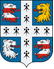 СОВЕТ ДЕПУТАТОВ МУНИЦИПАЛЬНОГО ОБРАЗОВАНИЯ НИЗИНСКОЕ СЕЛЬСКОЕ ПОСЕЛЕНИЕМУНИЦИПАЛЬНОГО ОБРАЗОВАНИЯ ЛОМОНОСОВСКИЙ МУНИЦИПАЛЬНЫЙ РАЙОНЛЕНИНГРАДСКОЙ ОБЛАСТИ(четвертый созыв)РЕШЕНИЕОт 18 октября 2022г.                                                                                                            № 50О внесении изменений в решение Совета депутатов МО Низинское сельское поселение от 15.12.2021г.№70 «О бюджете муниципального образования Низинское сельское поселение на 2022 год и на плановый период 2023 и 2024 годов»    В соответствии с Федеральным законом от 06 октября 2003г. № 131-ФЗ «Об общих принципах организации местного самоуправления в Российской Федерации» (с изменениями), Бюджетным кодексом РФ, Уставом МО Низинское сельское поселение (2017г.), рассмотрев письмо главы местной администрации от 11.10.2022г.№1426-22, Совет депутатов МО Низинское сельское поселение решил:             Внести изменение в решение Совета депутатов от 15.12.2021г. №70 «О бюджете муниципального образования Низинское сельское поселение на 2022 год и на плановый период 2023 и 2024 годов:по доходам на 2022 год:Уменьшить поступления903 20229999 10 0000 150 – на сумму 0,2 тыс. рубля - в связи с уменьшением по уведомлению №42852 от 11.10.2022;увеличить неналоговые поступления903 2023518 10 0000 150 – на сумму 10,00 тыс. рублей – в связи с увеличение по уведомлению №42945 от 12.10.2022;903 20229999 10 0000 150 – на сумму 59,30 тыс. рублей – в связи с увеличение по уведомлению № от 12.10.2022;По расходам на 2022 год:Уменьшить бюджетные ассигнования:903 0310 0140101040 2005 – 4,9 тыс. рублей–экономия от мероприятий по проверке состояния, ремонту и установке пожарных гидрантов;903 0409 0240101060 200 – 1,4 тыс. рублей – экономия от мероприятия по изготовлению технических паспортов на автодороги;903 0501 1840101380 200 – 0,5 тыс. рублей - экономия от мероприятия по проведению капитального ремонта муниципального жилищного фонда;903 0502 1240101420 200 – 871,7 тыс. руб. – экономия от мероприятия по содержанию и ремонту газопроводов;903 0503 0340101140 200 – 227,4 тыс. рублей – экономия от мероприятия по эксплуатации линий уличного освещения;903 0409 08401S477 200 – 0,4 тыс. рублей – экономия от мероприятия по ремонту дорог (уведомление №42852 от 11.10.2022);903 0503 0340101180 200 – 61,5 тыс. рублей – на софинансирование стимулирующих выплат;увеличить бюджетные ассигнования:903 0111 9900080060 800 – 200,0 тыс. рублей – на резервный фонд;903 0203 9900051180 100 – 10,0 тыс. рублей – на заработную плату и налоги сотрудника ВУС по уведомлению 42945 от 12.10.2022;903 0801 04401S0360 600 – 121, 0 тыс. рублей – на стимулирующие выплаты по уведомлению от 12.10.2022;903 0310 0140101060 200 – 845,9 тыс. рублей – на мероприятия в области гражданской обороны и защиты населения;903 0412 9900080030 200 – 60,0 тыс. рублей – на кадастровые работы по оформлению прав собственности.В статье 1 пункт 1цифры «127 032,6» заменить цифрами «127 101,7»цифры «190 209,7» заменить цифрами «190 278,8»В статье 2 пункт 1 приложение 2 (изложить в новой редакции);В статье 4 пункт 1 приложение 4,5,6 (изложить в новой редакции);    2. Настоящее Решение вступает в силу после опубликования (обнародования на сайте МО Низинское сельское поселение).    3. Контроль за выполнением настоящего Решения возложить на главу местной администрации Клухину Е.В.Глава муниципального образования Низинское сельское поселение                                                                      Н.А. Дергачева 